لجنة مناهضة التعذيب		قرار اعتمدته اللجنة بموجب المادة 22 من الاتفاقية بشأن البلاغ رقم 638/2014* **بلاغ مقدم من:	ف. أ. (لا يمثله محام)الشخص المدعى أنه ضحية:	صاحب الشكوىالدولة الطرف:	كازاخستانتاريخ تقديم الشكوى:	20 تشرين الثاني/نوفمبر 2014 (تاريخ الرسالة الأولى)المسألة الموضوعية:	التعذيب؛ وعدم إجراء تحقيق 	قررت اللجنة، في 30 كانون الأول/ديسمبر 2020، أن توقف النظر في البلاغ رقم 638/2014، بسبب عدم تلقيها تعليقات من صاحب الشكوى على ملاحظات الدولة الطرف، على الرغم من إرسال أربع رسائل تذكيرية إليه لهذا الغرض.الأمم المتحدةCAT/C/70/D/638/2014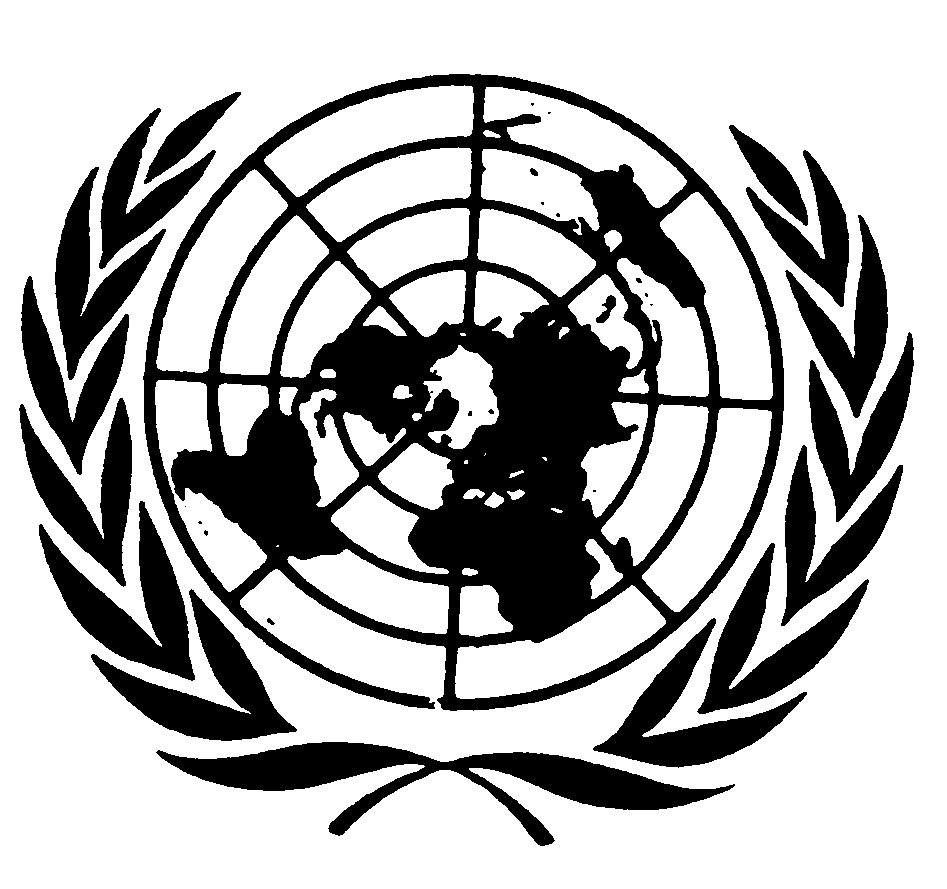 اتفاقية مناهضة التعذيب وغيره من ضروب المعاملة أو العقوبة القاسية أو اللاإنسانية أو المهينةDistr.: General10 February 2021ArabicOriginal: English